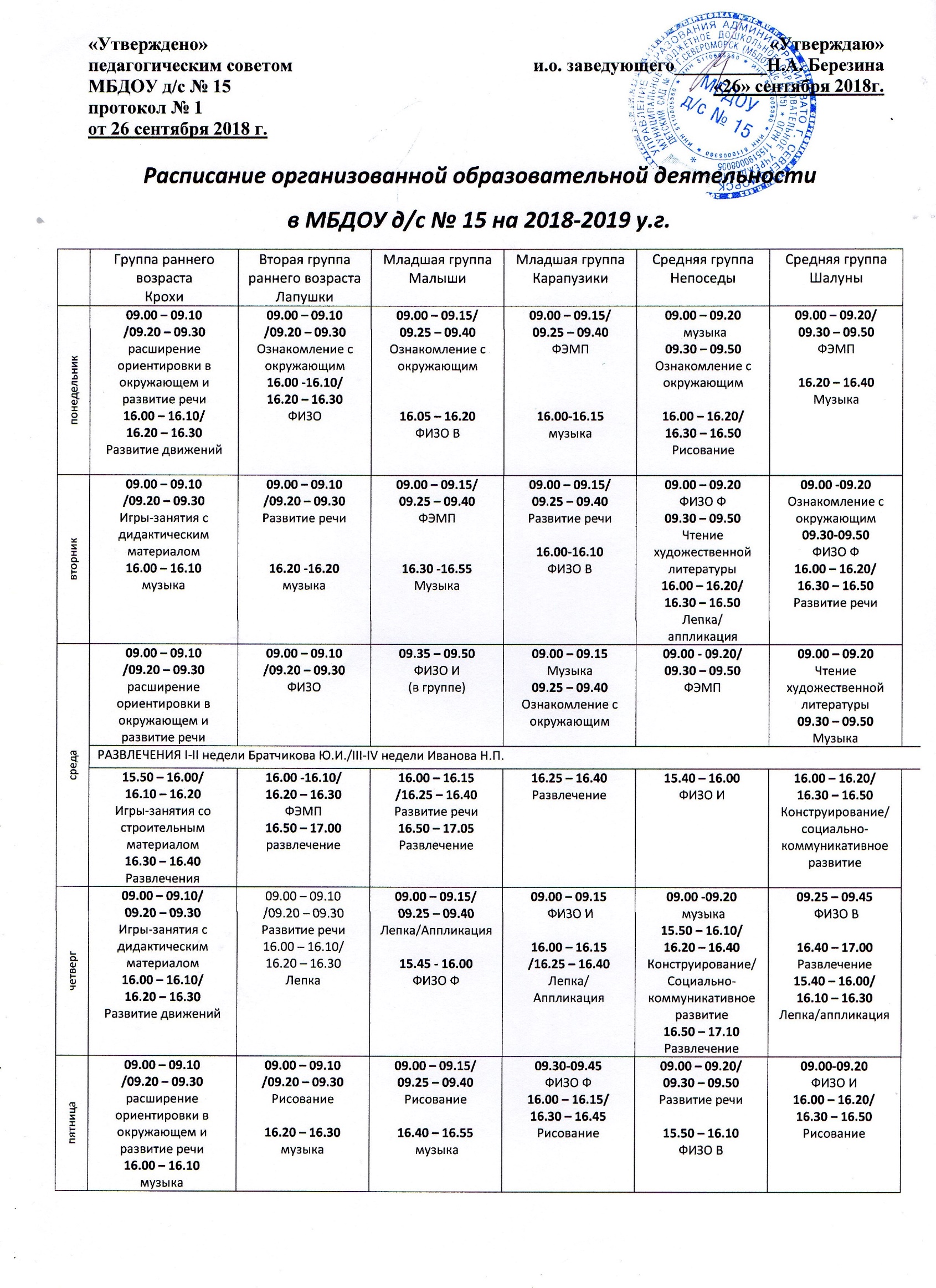 Старшая группа ЗатейникиСтаршая группа ПочемучкиСтаршая группа МечтателиПодг-ная группа ФантазерыПодг-ная группа УмникиСт.-подг. группа Знайкипонедельник09.00-09.25ФИЗО Ф09.45 – 10.05Ознакомление с окружающим16.00 – 16.25/16.40 – 17.05Лепка/аппликация09.00 – 09.2009.30-09.55ФЭМП 10.10 – 10.30 ФИЗО Ф16.00 – 16.25/16.40 – 17.05Лепка/Аппл-я09.00 – 09.20Развитие речи (1 подгр.)09.30-09.55Музыка10.10 – 10.30Развитие речи (2 подгр.)16.00 – 16.25/16.40 – 17.05Лепка/аппл- я09.00 – 09.30/09.40 – 10.10Развитие речи (ОГ)10.20-10.50Музыка16.00 – 16.30/16.50 – 17.20Рисование И09.00-09.30/09.40 – 10.10Рисование И10.20-10.50ФИЗО Ф16.00 – 16.30Ознакомление с окружающим09.00 – 09.25/09.40 – 10.10Ознакомление с окружающим/лепка/аппликация16.30-17.00ФИЗО Ввторник09.00 – 09.20ФЭМП (1 подгр.)09.35-10.00Музыка10.10 – 10.30ФЭМП (2 подгр.)16.00 – 16.25/16.40 – 17.05Конструирование/соц.-комм. разв. 09.00-09.25Музыка09.35 – 09.55/10.05– 10.25Ознакомление с окружающим16.00 – 16.25/16.40 – 17.05Рисование И09.00 -09.20Ознакомление с окружающим10.00-10.25ФИЗО Ф16.00 – 16.25/16.40 – 17.05Конструирование/соц.-комм. разв.09.00 – 09.30/09.40 – 10.10 ФЭМП10.35-11.05ФИЗО Ф16.00 – 16.30/16.50 – 17.20Лепка/Аппл-я09.00 – 09.30/09.40 – 10.10ФЭМП10.20-10.50Музыка16.00 – 16.30/16.50 – 17.20Рисование 09.00 – 09.25/09.40 – 10.10ФЭМП/рисование12.00 - 12.30ФИЗО У16.00 – 16.30Чтение худ-ой литературысреда09.00-09.25ФИЗО В09.45 – 10.05/10.20 – 10.40Рисование И09.00 – 09.20Развитие речи (ОГ) ( 1 подгр.)09.35-10.00ФИЗО В10.0 – 09.20Развитие речи (ОГ) (2 подгр.)09.00 – 09.20/09.30 – 09.50ФЭМП11.30-11.55ФИЗО У09.00 – 09.30/09.40 – 10.10 Развитие речи12.00 – 12.30ФИЗО У09.00 – 09.30/09.40 – 10.10Развитие речи (ОГ)10.20-10.50ФИЗО В09.00 – 09.25/09.40 – 10.10Развитие речи/ соц.-комм. разв. /конструирование10.20-10.50музыкаРАЗВЛЕЧЕНИЯ I-II недели Братчикова Ю.И./III-IV недели Иванова Н.П.РАЗВЛЕЧЕНИЯ I-II недели Братчикова Ю.И./III-IV недели Иванова Н.П.РАЗВЛЕЧЕНИЯ I-II недели Братчикова Ю.И./III-IV недели Иванова Н.П.РАЗВЛЕЧЕНИЯ I-II недели Братчикова Ю.И./III-IV недели Иванова Н.П.РАЗВЛЕЧЕНИЯ I-II недели Братчикова Ю.И./III-IV недели Иванова Н.П.РАЗВЛЕЧЕНИЯ I-II недели Братчикова Ю.И./III-IV недели Иванова Н.П.РАЗВЛЕЧЕНИЯ I-II недели Братчикова Ю.И./III-IV недели Иванова Н.П.16.15 – 16.40Развлечение16.00 – 16.25/16.40 – 17.05Рисование15.40 – 16.10/16.20 – 16.50Конструирование/соц.- ком. разв. 17.00 – 17.25 Развлечение16.00 – 16.30/16.40 – 17.10Конструирование/соц.-комм. разв.17.00 – 17.30Развлечениечетверг09.00 – 09.20/09.30 – 09.50Развитие речи (ОГ)11.00-11.25ФИЗО У16.00 – 16.25Чтение худ-ой литературы16.50 – 17.15Развлечение09.00 – 09.20/09.30 – 09.50Развитие речи (ОГ)11.35-12.00ФИЗО У16.00 – 16.25/16.40 – 17.05Рисование 09.00 – 09.20Рисование И09.35-10.00Музыка10.10 – 10.30Рисование И16.10 – 16.35Развлечение15.40 – 16.05Чтение худ.литературы09.00 – 09.30/09.40 – 10.10ФЭМП10.20-10.50Музыка17.00 – 17.30Чтение художественной литературы09.00 – 09.30/09.40 – 10.10 ФЭМП12.10-12.40 ФИЗО У15.40 – 16.10Чтение худ-ой литературы16.20 – 16.50Развлечение09.00 – 09.25/09.40 – 10.10Развитие речи 16.00-16.30 музыкапятница09.00 – 09.20Развитие речи (1 подгр.)09.35-10.00Музыка10.10 – 10.30Развитие речи (2 подгр.)16.00 – 16.25/16.40 – 17.05Рисование09.00-09.25Музыка09.35 – 10.55Чтение художественной литературыКонструирование/соц.-комм. разв.09.00 – 09.20/09.30 – 09.50Развитие речи (ОГ)16.20-16.45ФИЗО В09.00 – 09.30 Ознакомление с окружающим09.40 – 10.10/10.20 – 10.50Рисование И16.55-17.25ФИЗО В09.00 – 09.30/09.40 – 10.10Развитие речи 10.20-10.50Музыка16.00 – 16.30/16.40 – 17.10Лепка/аппликация09.00 – 09.25/09.40 – 10.10ФЭМП10.20 -10.50ФИЗО Ф16.00 – 16.25/16.50 – 17.20Рисование И